«Ανάδειξη Πολιτιστικής Κληρονομιάς ως μέσο Τοπικής Ανάπτυξης - Ελκυστικοί Προορισμοί» Επιχειρησιακό Πρόγραμμα «Ευρωπαϊκής Εδαφικής Συνεργασίας INTERREG V-A «Ελλάδα- Κύπρος 2014-2020»Το έργο «Ανάδειξη Πολιτιστικής Κληρονομιάς ως μέσο Τοπικής Ανάπτυξης- Ελκυστικοί Προορισμοί» εντάχθηκε στο Επιχειρησιακό Πρόγραμμα «Ευρωπαϊκής Εδαφικής Συνεργασίας INTERREG V-A «Ελλάδα- Κύπρος 2014-2020» με χρηματοδότηση από το Ευρωπαϊκό Ταμείο Περιφερειακής Ανάπτυξης και 2ο δικαιούχο Εφορεία Αρχαιοτήτων Λέσβου . Στο πλαίσιο του προγράμματος και για την υλοποίησή του η ΕΦΑ Λέσβου προέβη σε υπογραφή Συμφωνίας Εταιρικής Συνεργασίας (Partnership Agreement), ανάμεσα στο Τμήμα Αρχαιοτήτων του Υπουργείου Μεταφορών, Επικοινωνιών και Έργων Κύπρου επικεφαλής εταίρο (lead beneficiary) και την Αναπτυξιακή Εταιρεία Λευκωσίας (ΑΝΕΛ) και η δαπάνη που την αφορά ανέρχεται στο  ποσό των 850.000,00 €.Οι εργασίες που θα πραγματοποιηθούν από την Εφορεία Αρχαιοτήτων Ιωαννίνων περιλαμβάνουν 5 Πακέτα Εργασιών (Π.Ε.) και το μεγαλύτερο μέρος του προϋπολογισμού θα απορροφηθεί από το 4ο πακέτο εργασιών, το οποίο προβλέπει εργασίες στον αρχαιολογικό χώρο της Ηφαιστίας στη Λήμνο. Συγκεκριμένα προβλέπεται η εκτέλεση των εξής εργασιών:συντήρηση οικοδομικών λειψάνωναποστραγγιστικά έργα για τα μνημείαεκσυγχρονισμός των υφιστάμενων υποδομώνΟι εργασίες καθαρισμού, διαμόρφωσης και ανάδειξης θα πραγματοποιηθούν στα εξής μνημεία του αρχαιολογικού χώρου:  Ελληνιστικό Ιερό, Παλαιοχριστιανικά Λουτρά, Υστερορωμαϊκή Οικία, Ιερό της Μεγάλης Θεάς, Αρχαίο Θέατρο και Αγορά-Τείχος. Οι εργασίες εκσυγχρονισμού των υφιστάμενων υποδομών αφορούν στον εκσυγχρονισμό των κτιριακών υποδομών αρχαιολογικού χώρου και των μέσων πληροφόρησης του κοινού.Τα υπόλοιπα Πακέτα Εργασιών είναι τα εξής: Διαχείριση και Συντονισμός έργου, Δημοσιότητα και Πληροφόρηση, Ενέργειες αποτύπωσης της υφιστάμενης κατάστασης, Αξιολόγηση αποτελεσμάτων και διασύνδεση με διαρθρωτικά ταμεία.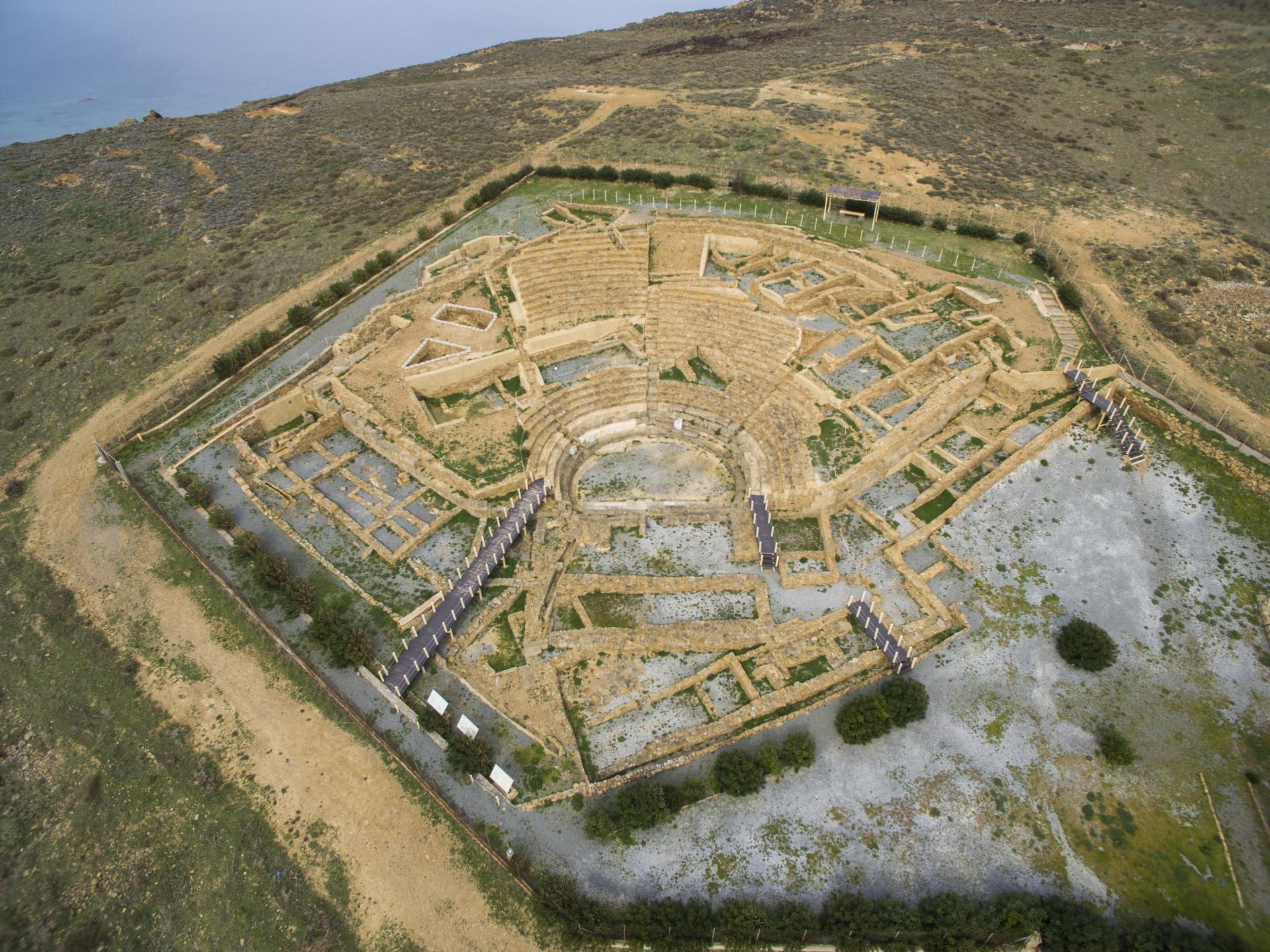 